МУНИЦИПАЛЬНОЕ БЮДЖЕТНОЕ ОБЩЕОБРАЗОВАТЕЛЬНОЕ УЧРЕЖДЕНИЕ«СРЕДНЯЯ ОБЩЕОБРАЗОВАТЕЛЬНАЯ ШКОЛА № 83»ПРИКАЗ08.05.2020									                       № 108/1              « О переходе на обучение по ФГОС СОО в 2020-2021 учебном году»      В соответствии с приказом Министерства образования и науки Российской Федерации от 12.05.2012  № 413 ( в редакции от 29.06.2017 № 613) «Об утверждении федерального государственного образовательного стандарта среднего  общего образования », в целях обеспечения выполнения мероприятий по обеспечению введения ФГОС среднего общего образования,ПРИКАЗЫВАЮ: Перейти с 01 сентября 2020 года на обучение по Федеральному государственному образовательному стандарту среднего общего образования. (10А,10Б классы)Заместителю директора по УВР Недушкиной Л.С.:2.1. Разработать план мероприятий по введению ФГОС СОО.2.2.Составить учебный план согласно методическими рекомендациями ДО ТО на 2020-2021 учебный год.       3. Заместителю директора по методической работе Сальниковой И. А.             3.1. Скорректировать основную образовательную программу МБОУ                      « СОШ №83» с ФГОС СОО, предоставить ее на утверждение педсовета в                                     августе 2020г.              3.2. Разработать план методической работы в части сопровождения введения                                    ФГОС СОО4. Контроль за исполнением приказа оставляю за собой.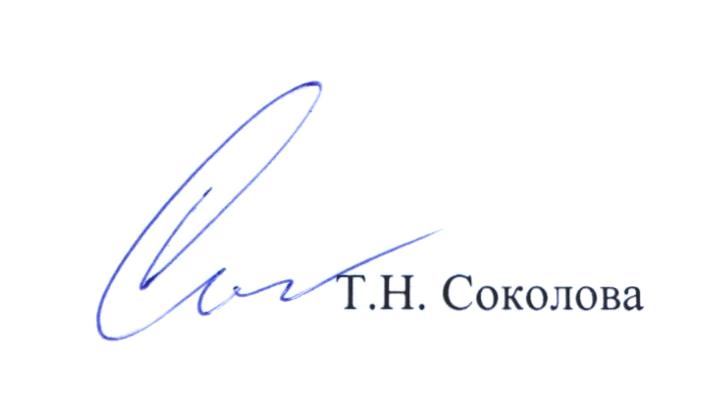         Директор МБОУ «СОШ №83»                                              